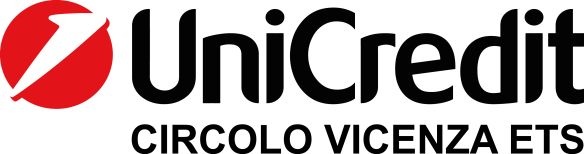 Contrà Lampertico, 16   -  Vicenza   tel. 0444/506361  cell. 334 119 5355 circolovicenza.unicredit@gmail.com                  circolovicenza.unicredit.it                                                                                              			Circolare n. 14	TOUR SUD OVEST SARDEGNAdal 4 Giugno al 11 Giugno  20241° giorno:Volo da Verona per Cagliari. Trasferimento in hotel. Check-in. Sistemazione nelle camere. Cena in hotel. Pernottamento.2° giorno:Colazione.  Partenza per la visita della cittadina medievale di Iglesias. Pranzo libero. Primo pomeriggio partenza per Nebida e passeggiata per ammirare dall'alto la famosa Laveria La Marmora, proseguimento per Masua e visita di Porto Flavia con la sua miniera. Cena e pernottamento in hotel.3° giorno: Colazione. Trasferimento con bus privato per il porto di Porto Vesme. Trasferimento con mezzo di linea per l’Isola di San Pietro. Visita guidata "du Pàize", il centro abitato di Carloforte, unico centro abitato dell'isola. Fu fondata, durante il regno di Carlo Emanuele III, da una colonia di pescatori liguri provenienti da Tabarka, un'isola al largo della Tunisia. L'origine ligure dei suoi abitanti la si può riscontrare nel dialetto, nelle tradizioni, nei costumi, nell'urbanistica del paese, come si può notare visitando il suo centro storico.  Pranzo libero. Rientro nel pomeriggio in hotel. Cena e pernottamento.4° giorno:Colazione. Giornata libera a disposizione per mare e relax. Pranzo libero, cena e pernottamento in hotel. A fine giornata tutti assiemeper ammirare il tramonto in compagnia di un buon calice offerto dal circolo5° giorno: Sant’Antioco – trekking urbano.Colazione. Trasferimento in pullman dall’hotel per mattinata a Sant’Antioco. Trekking urbano alla scoperta dell’Isola. Possibilità di visitare la cattedrale, il museo Archeologico che conserva ed espone al suo interno un’ampia gamma di reperti provenienti dall’isola di Sant’Antioco, Tophet e il Villaggio Ipogeo, antica necropoli punica trasformata in abitazione dalle persone più povere del paese. Breve tour alla scoperta delle peculiarità storico culturali del luogo. Pranzo libero. Nel pomeriggio visita di Calasetta e del centro storico. Rientro in hotel. Cena e pernottamento.6° giorno:Colazione. Giornata libera a disposizione per mare e relax. Pranzo libero, cena e pernottamento in hotel.7° giorno:Colazione. Trasferimento in bus per Cala Domestica e giro in barca per ammirare il Faraglione in pan di zucchero, la grotta della Sardegna dove le ombre creano la forma di questa magnifica regione e possibilità di sosta bagno. Rientro in hotel. Cena e pernottamento in hotel8° giorno:Colazione. Check-out. Trasferimento con bus privato dall’hotel all’aeroporto di Cagliari. Volo di rientro a Verona. QUOTE € 1.050,00 per socio ordinario, familiare, aggregato (acconto 300,00 euro)La quota indicata comprende:- Volo A/R con bagaglio da stiva e tasse aeroportuali incluse- Trasferimento in bus privato dall’aeroporto all’hotel A/R- Trasferimenti in bus privato per tutte le visite come da programma - Trasferimento in traghetto per l’isola di San Pietro A/R- Sistemazione in trattamento di mezza pensione c/o Lu’ Hotel Maladroxia **** - Bevande ai pasti in hotel (1/4 di vino, ½ acqua)- Giro in barca da Cala Domestica o da Masua- Guida durante le visite come da programmaLa quota non comprende:- Tassa di soggiorno- Eventuali ticket d’ingresso a siti minerari, musei, chiese e luoghi di interesse- Tutto quanto non espressamente indicato alla voce la quota comprendeDisponibilità camere:Abbiamo a disposizione 20 camere doppie e/o matrimoniali ( eventuali sistemazioni diversesaranno prese in considerazione solo dopo la chiusura delle iscrizioni, in presenza di camerelibere ed in accordo con il Tour operator.Annullamento viaggio:Fino a 30 gg dall'arrivo: perdita intero importo della caparraDa 29 a 15 gg dall'arrivo: perdita 50% dei servizi prenotatiDa 14 a 7 gg dall'arrivo: perdita 75% dei servizi prenotatiDa 6 giorni alla data di arrivo: perdita intero importoMancati arrivi o partenze anticipate: perdita intero importCONFERME ENTRO IL 15/03/2024Referenti: Patrizia Mantese 	patriziapa63@gmail.com	cell. 340 6438466Paris Leonardi      paris.sezionevenezia@gmail.com 	cell. 334 6015055 Vicenza, 5 Febbraio 2024			    			                                		Il CircoloTOUR SUD OVEST SARDEGNA,  Il/ La sottoscritto/a………………………..socio/a  effettivo/a     familiare    aggregato/aiscrive sè stesso/a e i seguenti familiari (pure regolarmente iscritti al Circolo)  ....................................................................................................................................................         .......................................................................ATTENZIONE! MODALITA’ DI ISCRIZIONE e PAGAMENTOMAIL a circolovicenza.unicredit@gmail.com e al referente  patriziapa63@gmail.com con allegato il modulo di adesione compilato in calce. Il pagamento verrà effettuato ( acconto+saldo) da ogni socio direttamente al Tour operator ( seguiranno info).Data………………………………….				Firma ……………………………………..PRIVACY: Avendo preso atto dell’informativa fornitami da UniCredit Circolo Vicenza sui contenuti, diritti e doveri sanciti dal Regolamento Europeo (UE / 2016/679) in tema di protezione dati, informativa comunque sempre consultabile sul sito del Circolo stesso (unicreditcircolovicenza.it) consento a UniCredit Circolo Vicenza di trattare i miei dati per l’organizzazione ed erogazione dei servizi richiesti in questa circolare.                                                                                                                                                                                                     Firma RESPONSABILITA’: Il partecipante è consapevole che la sua partecipazione (e quella dei propri familiari) alle manifestazioni del Circolo Vicenza o ad attività patrocinate dal Circolo, avviene a suo rischio e pericolo e sotto la propria responsabilità. È consapevole altresì di sollevare il Circolo Vicenza, l’organizzazione, i suoi rappresentanti ed aiutanti, le autorità e le altre persone collegate con l’organizzazione delle manifestazioni, da ogni e qualsiasi responsabilità per danni e inconvenienti che a lui derivassero o derivassero a terzi, o a cose di terzi, per effetto della sua partecipazione alle attività istituzionali, rinunciando a priori a qualsiasi rivalsa e ad ogni ricorso ad autorità non considerate dalle vigenti norme.                                                                                                                                                                                                Firma LIBERATORIA/AUTORIZZAZIONE PER LA PUBBLICAZIONE DI FOTO: A titolo Mantese gratuito, senza limiti di tempo, anche ai sensi degli artt. 10 e 320 cod.civ. e degli artt. 96 e 97legge 22.4.1941, n. 633, Legge sul diritto d’autore, alla pubblicazione delle proprie immagini sul sito internet di UniCredit Circolo Vicenza,  nonché  autorizza  la  conservazione  delle  foto  e  dei  video  stessi  negli archivi  informatici  di UniCredit Circolo Vicenza  e  prende  atto  che  la finalità  di  tali  pubblicazioni  sono meramente  di carattere informativo ed eventualmente promozionale.                                                                                                                                                                                               Firma 